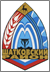 Администрация Смирновского  сельсовета Шатковского муниципального района Нижегородской области                     ПОСТАНОВЛЕНИЕ	             Об отмене постановления № 15 от 29.04.2013 года «О принятии Порядка проведения и критерии оценки эффективности реализации долгосрочных целевых программ, реализуемых за счет средств бюджета муниципального образованияСмирновского сельсовета»В целях приведения в соответствии действующим  законодательством администрация Смирновского  сельсовета Шатковского муниципального района постановляет отменить  постановление  № 15 от 29.04.2013 года «О принятии Порядка проведения и критерии оценки эффективности реализации долгосрочных целевых программ, реализуемых за счет средств бюджета муниципального образования  Смирновского  сельсовета»Глава администрации Смирновского сельсоветаШатковского муниципального района                                                    В.Н.Куркин27.06.2016 г.№53